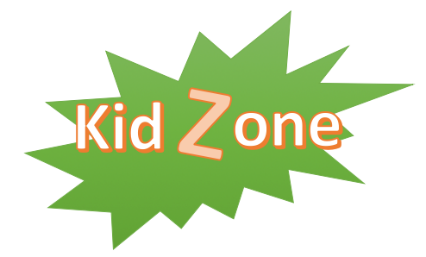 Breakfast & After School Child-Care Club Parental AgreementKidzone Breakfast Club - Breakfast club takes place every morning, 8 am – 8.40 am. Please complete the booking form below to secure a place. The cost is £4.00 which includes cereal, toast and a drink.*Emergency bookings will be considered if there is space available, but this cannot be guaranteed.Booking Form Kidzone Breakfast ClubChilds Name: __________________________________Parent/guardian DeclarationI confirm that the total hours I wish my child to attend are shown above and confirm that the information I have provided is correct.I also agree to the terms and conditions of the setting, if your child is booked in for these hours but does not attend these will still be payable at the full amount.Name of parent/guardian: _____________________________ Signed: ________________________Date: __________________________September 2020MondayTuesdayWednesdayThursdayFriday7th Inset Day8th9th10th11th14th15th16th17th18th21st22nd 23rd24th25th28th29th30thOctober 2020MondayTuesdayWednesdayThursdayFriday1st2nd5th6th7th8th9th12th13th14th15th16th19th20th21st22nd23rdNovember 2020MondayTuesdayWednesdayThursdayFriday2nd – Inset Day3rd4th5th6th9th10th11th12th13th16th17th18th19th20th23rd24th25th26th27th30thDecember 2020MondayTuesdayWednesdayThursdayFriday1st2nd3rd4th7th8th9th10th11th14th15th16th17th18th